Web-сервис TestOnJob.ru, готовящий студентов к тестам, которые используются при приеме на работу, предлагает помощь  студентам в трудоустройстве с помощью тестов и статей о прохождении тестирования на собеседовании.Уже около 70% компаний использую тесты, как первичный отбор. Web-сервис TestOnJob.ru первая платформа, которая готовит выпускников колледжей к тестам при приеме на работу. 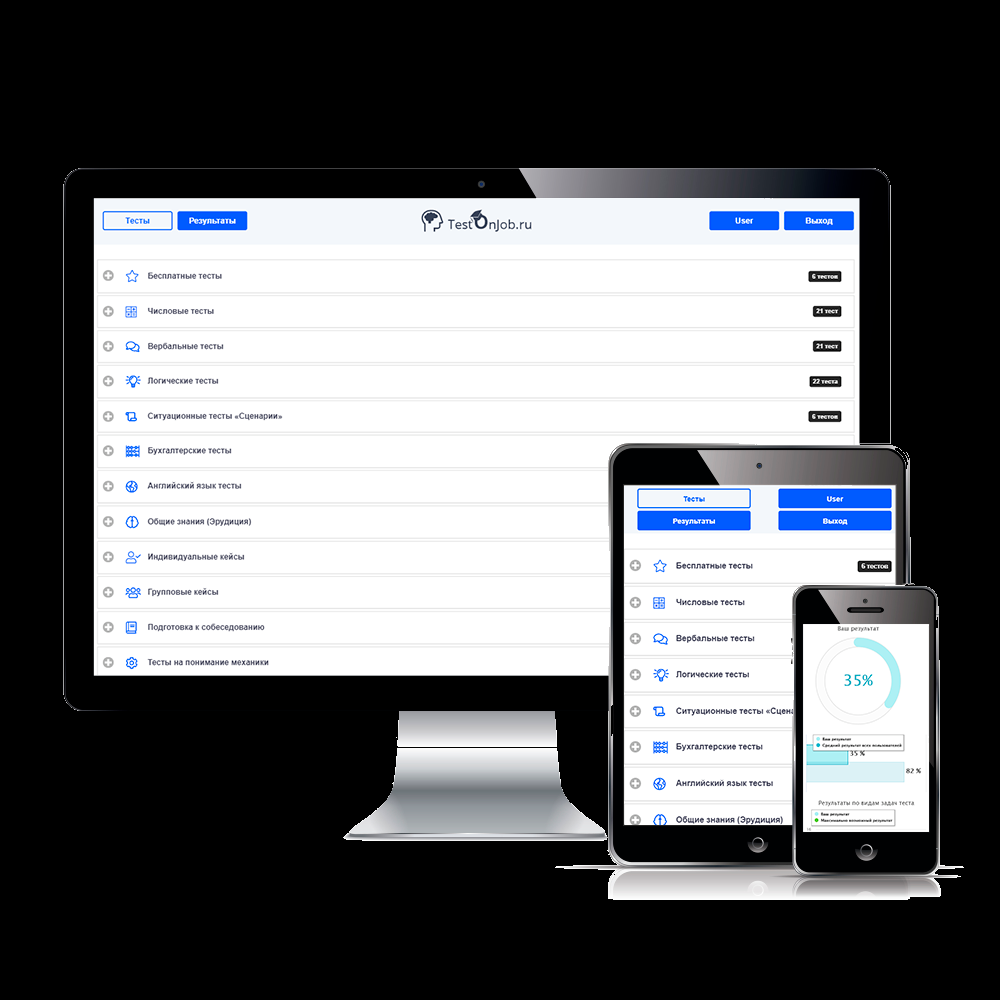 Ссылка на портал: TestOnJob.ru. Также предлагаем студентам промокод «Promokolledzh». С его помощью можно будет пользоваться сервисом бесплатно.Для оценки качества бесплатного сервиса предлагаем попробовать тренировочные тесты:Тест на понимание механики: https://testonjob.ru/app/test/bennet-free/Числовой тест: https://testonjob.ru/app/test/numerical-free/Логический тест: https://testonjob.ru/app/test/logic-free/